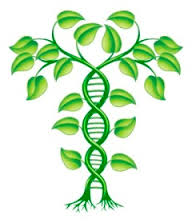 Biology I 2017-2018Mrs. Walker (Yates)Room 207Course Description: Biology I is a required course for graduation from high school in the state of Tennessee. The topics to be studied this year in Biology I include but are not limited to the Chemistry of Life, Cell Biology, Heredity/ Genetics, Biodiversity/Change in life, and Ecology.  The coursework for this class includes wet labs with chemicals or other solutions, dry labs with observations and physical activity, research papers and presentations, tests, quizzes, and other various activities which will all be completed for a grade. The grading scale for this class is listed below, the grade required for graduation is a D, or a 70. The Tennessee State Biology I standards can be found at https://www.tn.gov/assets/entities/education/attachments/std_sci_3210.pdf for more information.A 93-100B 85-92C 75-84D 70-74F 0-69A little about Mrs. WalkerThis is my second year teaching at Sweetwater High school. I’m a Lee university graduate. I really love Science and am very excited to be teaching it. The best way to contact me is by my school email, yatest@monroe.k12.tn.us. I check this email daily. For notes, starters, copies of this syllabus, and more information about this class, visit yateswalkerbiology.weebly.com Required materials for this classA binder or folder is required for this class as well as pencils/pens and paper. All materials for labs will be provided, however opportunities for extra credit will be available for students who would like to contribute to class supplies. These opportunities will be announced and are only available upon announcement. *if your student is not able to contribute when extra credit opportunities are available, alternative extra credit opportunities can be created.Listed below are the consequences for not following any of the classroom guidelines. Parents/ guardians, please be advised that you may be contacted if your student does not follow the classroom guidelines.Attached is a lab safety contract, parents and students please read and sign both the safety contract as well as this syllabus. Both will be checked for a grade.Also attached is a movie release form. Throughout this year, our class will be watching a variety of movies that will help inform our lessons. These movies include but are not limited to: Gattaca (1997 ,PG-13), The Lorax (2012, PG), Contagion (2011, PG-13). By signing this release form, you are permitting your student to view whatever movies are fitting to our topic. Obviously, discretion for language and Sexual content will be used when choosing such movies. Parent signature: ______________________ Date: ____________Parent Email:___________________________Parent Contact Number:___________________Student Signature: ____________________	Date: _____________